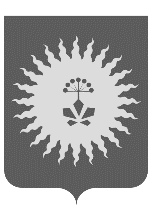 АДМИНИСТРАЦИЯАНУЧИНСКОГО МУНИЦИПАЛЬНОГО ОКРУГАПРИМОРСКОГО КРАЯП О С Т А Н О В Л Е Н И ЕОб утверждении муниципальной программы «Содействие развитию малого и среднего предпринимательства, социального предпринимательства, а также физических лиц и индивидуальных предпринимателей, применяющих специальный налоговый режим «Налог на профессиональный доход» в Анучинском муниципальном округе на 2025 - 2029 годы»В соответствии со статьей 179 Бюджетного кодекса Российской Федерации,  с подпунктом 25 пункта 1 статьи 15 Федерального закона от 06 октября 2003 года № 131-ФЗ «Об общих принципах организации местного самоуправления в Российской Федерации», статьей 14 Федерального закона от 24 июля 2007 года № 209-ФЗ «О развитии малого и среднего предпринимательства в Российской Федерации», руководствуясь Уставом Анучинского муниципального округа, в целях реализации программно-целевого метода планирования бюджетных расходов администрация Анучинского муниципального округа Приморского краяПОСТАНОВЛЯЕТ1.Утвердить муниципальную программу «Содействие развитию малого и среднего предпринимательства, социального предпринимательства, а также физических лиц и индивидуальных предпринимателей, применяющих специальный налоговый режим «Налог на профессиональный доход» в Анучинском муниципальном округе на 2025 - 2029 годы»  (прилагается).2. Аппарату администрации Анучинского муниципального округа (Бурдейная) разместить данное постановление на официальном сайте администрации Анучинского муниципального округа Приморского края в информационно-телекоммуникационной сети «Интернет».3.Контроль за исполнением настоящего постановления возложить на заместителя главы администрации - начальника финансово-экономического управления администрации Анучинского муниципального округа Приморского  края  (Бондарь).Глава Анучинскогомуниципального округа                                                                 С.А. Понуровский      Утверждена     постановлением администрации     Анучинского муниципального округа                                                                                        От 11.07.2024 г. № 645Муниципальная программа «Содействие развитию малого и среднего предпринимательства, социального предпринимательства, а также физических лиц и индивидуальных предпринимателей, применяющих специальный налоговый режим «Налог на профессиональный доход» в Анучинском муниципальном округе на 2025 - 2029 годы»1. ПАСПОРТмуниципальной программы «Содействие развитию малого и среднего предпринимательства, социального предпринимательства, а также физических лиц и индивидуальных предпринимателей, применяющих специальный налоговый режим «Налог на профессиональный доход» в Анучинском муниципальном округе на 2025 - 2029 годы»2. Общая характеристика текущего состояния сферы реализации муниципальной программы (в том числе основных рисков) и прогноз ее развития. 2.1. Общая характеристика текущего состояния сферы реализации муниципальной программы и прогноз ее развитияМалое предпринимательство - неотъемлемый элемент современной рыночной системы хозяйствования, без которого экономика и общество в целом не могут нормально существовать и развиваться. Оно обеспечивает укрепление рыночных отношений, основанных на демократии и частной собственности. По своему экономическому положению и условиям жизни частные предприниматели близки к большей части населения и составляют основу среднего класса, являющегося гарантом социальной и политической стабильности общества.Малое и среднее предпринимательство создает новые рабочие места, наиболее динамично осваивает новые виды продукции и экономические ниши, развивается в отраслях, неконкурентоспособных для крупного бизнеса.Малое и среднее предпринимательство на территории района обладает достаточным потенциалом, позволяющим обеспечить его дальнейшее развитие и расширение сферы его деятельности.Однако существует ряд факторов, сдерживающих процесс развития малого предпринимательства. Это сложности со сбытом продукции, недостаточность стартового капитала, трудности с материально-техническим оснащением малых предприятий, высокие тарифы на коммунальные услуги и электроэнергию, недостаток объективной информации о динамике и конъюнктуре рынка, на котором малому предприятию приходится функционировать, высокая стоимость кредитов для малых предприятий, недостаток ликвидного обеспечения, административные преграды, часто встречающийся негативизм некоторых слоев населения, слабая общественная активность большинства предпринимателей, их разобщенность, недостаточная развитость общественных объединений предпринимателей и другие факторы.В соответствии Указом Президента Российской Федерации от 7 мая 2024 г. № 309  «О национальных целях развития Российской Федерации на период до 2030 года и на перспективу до 2036 года» Правительством Российской Федерации предложены необходимые меры поддержки предпринимателю на каждом этапе жизненного цикла развития бизнеса: от появления идеи начать бизнес, далее - регистрации и помощи в получении доступного финансирования, имущественной поддержки, до реализации проектов в отдельных отраслях (туризм, сельское хозяйство) и расширения бизнеса с выходом на экспорт. Наполнение и группировка задач федеральных проектов, предусмотренных национальным проектом, осуществлена исходя из эффективности таких мероприятий с точки зрения их влияния на достижение национальных целей, достаточности, а также необходимости с учетом текущих потребностей сектора малого и среднего предпринимательства.Решение обозначенных проблем требует использования программно-целевого метода, который позволит переориентировать политику органов власти на создание условий для развития малого и среднего предпринимательства путем реализации мероприятий, направленных на развитие востребованных механизмов поддержки субъектов малого и среднего предпринимательства, что позволит целенаправленно и эффективно использовать бюджетные средства.          Количество зарегистрированных субъектов малого и среднего предпринимательства, осуществляющих свою деятельность на территории  округа 283 субъектов малого предпринимательства (на уровне прошлого года), в т. ч.  45 малых организаций.      Из общего числа субъектов малого бизнеса 238 человек занимаются предпринимательской деятельностью без образования юридического лица  (2022 г. – 228).              Необходимо отметить и количество зарегистрированных физических лиц, применяющих специальный налоговый режим «Налог на профессиональный доход» на территории Анучинского муниципального  округа. Так, по состоянию на 01.01.2024 года количество самозанятых граждан за период действия Федерального закона от 27.11.2018 № 422-ФЗ «О проведении эксперимента по установлению специального налогового режима «Налог на профессиональный доход», составляет 609 граждан, прирост самозанятых граждан с начала 2023 года составляет 49,3%, что показывает востребованность у наших граждан данного налогового режима. В настоящее время самозанятые граждане являются неотъемлемой частью экономической системы Анучинского муниципального округа, а также перспективным направлением по вовлечению граждан в легализацию предпринимательской деятельности. Самозанятые граждане наравне конкурируют в предоставлении услуг и работ населению с малым бизнесом. В соответствии с постановлением Правительства Российской Федерации от 29.09.2020 № 1563 «О внесении изменений в государственную программу Российской Федерации «Экономическое развитие и инновационная экономика» Правительство расширило меры поддержки бизнеса в рамках нацпроекта «Малое и среднее предпринимательство», самозанятые граждане получали доступ к мерам поддержки. В связи с востребованностью осуществления гражданами предпринимательской деятельности как самозанятых граждан, в рамках реализации настоящей Программы будет осуществляться финансовая поддержка для самозанятых граждан в виде субсидирования части затрат.        Малое предпринимательство является важным инструментом в создании рабочих мест на территории Анучинского муниципального округа, а это один из главных факторов дальнейшего динамичного развития экономики округа. Доля работающих в малом бизнесе без учета ИП, по оценке, в текущем году составляет 8,6 % от общей численности занятых в экономике (2022 г – 6,7 %), и составляет 587 человек.        Муниципальная  программа «Содействие развитию малого и среднего предпринимательства, социального предпринимательства, а также физических лиц и индивидуальных предпринимателей, применяющих специальный налоговый режим «Налог на профессиональный доход» в Анучинском муниципальном округе на 2025 - 2029 годы» направлена на то, чтобы помочь представителям бизнес-сообщества округа нормально развиваться, накапливая свой потенциал, что положительно скажется на формировании устойчивого рыночного сектора экономики и конкурентной среды, налогооблагаемой базы для бюджета  округа, позитивного имиджа предпринимательства.            Целесообразность разработки муниципальной программы, реализующей программно-целевой метод решения проблем развития малого и среднего предпринимательства, определяется следующими факторами:- наличие сложно решаемых и разнообразных по характеру проблем, с которыми сталкиваются субъекты малого и среднего предпринимательства, что определяет необходимость системного подхода к их решению, согласования отдельных направлений муниципальной политики по содержанию, технологиям реализации и по времени осуществления;- необходимость определения целей, задач, состава и структуры мероприятий и запланированных результатов; - необходимость реализации комплекса взаимоувязанных мероприятий по повышению результативности бюджетных, финансовых и материальных вложений.Программно-целевой метод позволяет проводить планомерную работу по созданию благоприятного предпринимательского климата в Анучинском муниципальном округе2.2 Основные риски муниципальной программы и комплекс мер по предотвращению негативных последствий	Принятие мер по управлению рисками осуществляется в ходе реализации муниципальной программы и оценки ее эффективности.3. Приоритеты муниципальной политики в сфере реализации муниципальной программыРазвитию малого и среднего бизнеса уделяется большое внимание со стороны государства. Федеральным законом от 6 октября 2003 года № 131-ФЗ «Об общих принципах организации местного самоуправления в Российской Федерации» органы местного самоуправления наделены полномочиями в области содействия развитию малого и среднего предпринимательства. Кроме этого, полномочия органов местного самоуправления в сфере поддержки и развития малого и среднего предпринимательства определены Федеральным законом от 24 июля 2007 года № 209-ФЗ «О развитии малого и среднего предпринимательства в Российской Федерации».Экономическое развитие Российской Федерации требует создания максимально благоприятных условий для предпринимательской инициативы, инвестиционной привлекательности территорий для вложения капитала как российских, так и иностранных инвесторов, повышения конкурентоспособности российских товаров на мировом рынке.Цель и задачи муниципальной программы направлены на реализацию целей, установленных  Указом Президента Российской Федерации от 7 мая 2024 г. № 309  «О национальных целях развития Российской Федерации на период до 2030 года и на перспективу до 2036 года», Федеральным законом от 24.07.2007 № 209-ФЗ «О развитии малого и среднего предпринимательства в Российской Федерации», и соответствуют приоритетам государственной политики и документов стратегического планирования Российской Федерации и Приморского края.Цель муниципальной программы - создание условий для развития малого и среднего предпринимательства, а также физических лиц, применяющих специальный налоговый режим «Налог на профессиональный доход» на территории Анучинского муниципального округа.Достижение указанной цели предполагает решение следующего комплекса задач:- содействие повышению предпринимательской грамотности и конкурентоспособности субъектов малого и среднего предпринимательства, а также физических лиц, применяющих специальный налоговый режим «Налог на профессиональный доход» Анучинского муниципального округа.  Достижение поставленной цели требует формирования комплексного подхода в муниципальном управлении, реализации скоординированных по ресурсам, срокам, исполнителям и результатам мероприятий для решения задачи муниципальной программы - поддержки субъектов малого и среднего предпринимательства, а также физических лиц, применяющих специальный налоговый режим «Налог на профессиональный доход» Анучинского муниципального округа.Учитывая существующую структуру экономики Анучинского муниципального округа, следующие направления деятельности малого и среднего предпринимательства определены как приоритетные в целях стимулирования их развития, в том числе и через муниципальную программу: - инновационная деятельность;- обрабатывающие производства;- оказание услуг: социальных, жилищно-коммунальных, бытовых (кроме услуг парикмахерских и салонов красоты);    - производство и переработка сельскохозяйственной продукции; Мероприятия муниципальной программы основаны на принципе равного доступа всех субъектов малого и среднего предпринимательства, а также физических лиц, применяющих специальный налоговый режим «Налог на профессиональный доход» Анучинского муниципального округа ко всем инструментам поддержки, и предполагает сбалансированное развитие предпринимательства на территории округа. Реализация мероприятий муниципальной программы предполагает обеспечить условия для сохранения действующих и вновь созданных субъектов малого и среднего предпринимательства, что позволит обеспечить увеличение количества рабочих мест, повышение заработной платы на предприятиях малого и среднего бизнеса и тем самым повысить уровень жизни населения на территории Анучинского муниципального округа.  Основные мероприятия программы:-финансовая поддержка субъектов малого и среднего предпринимательства, социального предпринимательства и самозанятых граждан; - информационное и организационное обеспечение субъектов малого и среднего предпринимательства, социального предпринимательства и самозанятых граждан. Способами эффективного решения указанных задач в сфере развития малого и среднего предпринимательства в Анучинском муниципальном округе являются: - предоставление субсидий на осуществление поддержки бизнеса; - предоставление субсидий физическим лицам, применяющим специальный налоговый режим «Налог на профессиональный доход; - предоставление субсидий субъектам МСП, имеющим статус социальных;- организация и проведение мероприятий краевого и окружного значения - участие субъектов малого и среднего предпринимательства, социального предпринимательства и самозанятых граждан в выставках-ярмарках, форумах, спартакиадах; - информационная поддержка субъектов малого и среднего предпринимательства, социального предпринимательства и самозанятых граждан;- организация и проведение торжественных мероприятий, посвященных празднованию Дня российского предпринимательства, Дня работника торговли, Нового годаРеализация муниципальной программы будет способствовать повышению информированности и деловой активности субъектов малого и среднего предпринимательства, а также физических лиц и индивидуальных предпринимателей, применяющих специальный налоговый режим «Налог на профессиональный доход», росту имиджа предпринимательской деятельности, а также положительно скажется на росте конкурентоспособности субъектов малого предпринимательства Анучинского муниципального округа, улучшение качества работы и условий труда занятых в малом и среднем бизнесе.Перечень показателей (целевых индикаторов) муниципальной программы       Показатели муниципальной программы соответствуют ее приоритетам, цели и задачам.Перечень показателей муниципальной программы носит открытый характер и предусматривает возможность корректировки в случае изменения приоритетов муниципальной политики, появления новых технологических и социально-экономических обстоятельств, существенно влияющих на развитие экономики района.Ожидаемые результаты и показатели реализации муниципальной программы применяются для оценки эффективности реализации муниципальной программы, их фактические значения выводятся ежегодно при составлении годового отчета о выполнении мероприятий муниципальной программы.Расчет значений показателей осуществлялся с учетом сценарных условий прогноза социально-экономического развития Анучинского муниципального округа на среднесрочную перспективу. В перечень показателей включены показатели, определенные Указом Президента Российской Федерации от 28 апреля 2008 года № 607 «Об оценке эффективности деятельности органов местного самоуправления городских округов и муниципальных районов»,  Постановлением Правительства Российской Федерации от 17 декабря 2012 года                 № 1317 «О мерах по реализации Указа Президента Российской Федерации от 28 апреля 2008 г. № 607 «Об оценке эффективности деятельности органов местного самоуправления городских округов и муниципальных районов» и подпункта «и» пункта 2 Указа Президента Российской Федерации от 7 мая 2012 г. № 601 «Об основных направлениях совершенствования системы государственного управления».Плановые значения показателей (целевых индикаторов)  муниципальной программы, характеризующих эффективность реализации мероприятий муниципальной программы, приведены в приложении № 1 к настоящей муниципальной программе.5. Перечень мероприятий муниципальной программы и план их реализацииПеречень мероприятий муниципальной программы и план их реализации приведены в приложении № 2 к настоящей муниципальной программе.6. Механизм реализации муниципальной программыКоординация мероприятий по выполнению муниципальной программы осуществляется администрацией Анучинского муниципального округа в лице финансово экономического управления  администрации Анучинского муниципального округа. Муниципальная программа реализуется путем предоставления субъектам малого и среднего предпринимательства, а также физическим лицам, применяющим специальный налоговый режим «Налог на профессиональный доход» следующих видов поддержки: информационной, в области подготовки, переподготовки и повышения квалификации кадров, а также имущественной поддержки.Информационная поддержка субъектов малого и среднего предпринимательства предусматривает обеспечение функционирования веб-страницы «Малое предпринимательство» официального сайта администрации Анучинского муниципального округа в сети Интернет; размещение в средствах массовой информации Анучинского муниципального округа информации, полезной для деятельности субъектов малого и среднего предпринимательства; ведение Реестра субъектов малого и среднего предпринимательства – получателей поддержки. В рамках информационной поддержки осуществляются мероприятия, способствующие пропаганде и популяризации предпринимательской деятельности, создания положительного имиджа предпринимательства, в том числе проведение круглых столов, встреч субъектов малого и среднего предпринимательства с представителями органов власти, федеральными контролирующими органами.Поддержка субъектов малого и среднего предпринимательства в области подготовки, переподготовки и повышения квалификации кадров включает в себя организацию обучения по охране труда и пожарной безопасности, организацию обучающих семинаров по действующему законодательству, касающемуся предпринимательской деятельности,  методическую помощь по вопросам охраны труда, специальной оценки условий труда, трудового законодательства.Имущественная поддержка субъектов малого и среднего предпринимательства, социального предпринимательства а также физическим лицам, применяющим специальный налоговый режим «Налог на профессиональный доход»,  заключается в реализации мероприятия по оказанию имущественной поддержки субъектам малого и среднего предпринимательства и организациям, образующим инфраструктуру поддержки субъектов малого и среднего предпринимательства, в виде передачи во владение и (или) пользование муниципального имущества, находящегося в собственности, в том числе земельных участков, зданий, строений, сооружений, нежилых помещений, оборудования, машин, механизмов, установок, транспортных средств, инвентаря, инструментов, на возмездной основе или на льготных условиях 7. Оценка применения мер регулирования     Мероприятия программы регулируются следующими правовыми актами: Указ Президента Российской Федерации от 7 мая 2024 г. № 309  «О национальных целях развития Российской Федерации на период до 2030 года и на перспективу до 2036 года»; Государственная программа Приморского края «Экономическое развитие и инновационная экономика Приморского края на 2020-2027 годы», утвержденная постановлением Администрации Приморского края от 19.12.2019 № 860-па. В целях эффективного осуществления мероприятий муниципальной Программы в ходе её реализации, с учётом ежегодного формирования бюджета на очередной финансовый год и плановый период, ответственный исполнитель муниципальной программы планирует и уточняет затраты местного бюджета на финансирование Программы «Содействие развитию малого и среднего предпринимательства, социального предпринимательства, а также физических лиц и индивидуальных предпринимателей, применяющих специальный налоговый режим «Налог на профессиональный доход» в Анучинском муниципальном округе на 2025 - 2029 годы»8. Ресурсное обеспечение реализации муниципальной программыМероприятия муниципальной программы реализуются за счет средств бюджета. В 2025-2029 годах планируемый общий объём финансирования муниципальной программы из средств бюджета округа составит 1525 тыс. руб., в том числе:2025 год – 305,0 тыс. рублей; 2026 год – 305,0 тыс. рублей; 2027 год – 305, тыс. рублей; 2028 год – 305,0 тыс. рублей. 2029 год – 305,0 тыс. руб. Из них 5,0 тыс. рублей - поощрение субъектов малого и среднего предпринимательства, внесших наибольший вклад в развитие и 50,0 тыс. рублей – поддержка социального предпринимательства ежегодно. Объём расходов на осуществление мероприятий муниципальной программы может ежегодно уточняться на основе оценки эффективности  реализации муниципальной программы и исходя из утвержденных бюджетных ассигнований и лимитов бюджетных обязательств бюджета   на очередной финансовый год.Информация о ресурсном обеспечении муниципальной программы представлена в приложении № 4 к муниципальной программе. 9. Сроки и этапы реализации муниципальной программыРеализация муниципальной программы осуществляется в один этап в течение 2025-2029 годов. 10. Оценка эффективности муниципальной программыОценка эффективности реализации муниципальной программы представляет собой механизм контроля за выполнением мероприятий муниципальной программы в зависимости от степени достижения цели и задач, определенных муниципальной программой, в целях оптимальной концентрации средств на поддержку малого и среднего предпринимательства Оценка эффективности реализации муниципальной программы проводится ответственным исполнителем муниципальной программы по итогам ее исполнения за отчетный финансовый год, а также по итогам завершения реализации муниципальной программы.Обязательным условием оценки эффективности реализации муниципальной программы является выполнение запланированных промежуточных результатов реализации муниципальной программы (целевых индикаторов, показателей муниципальной программы).    Приложение № 1      к муниципальной программе     «Содействие развитию малого и    среднего предпринимательства,    социального предпринимательства,    а также физических лиц и    индивидуальных предпринимателей,    применяющих специальный    налоговый режим «Налог на    профессиональный доход» в     Анучинском муниципальном округе    На 2025 – 2029 годы»,     утвержденной   постановлением                                                                        администрации   Анучинского                                                             муниципального округа                                                                                                 от 11.07.2024 г.  № 645ПЕРЕЧЕНЬ ПОКАЗАТЕЛЕЙ (ЦЕЛЕВЫХ ИНДИКАТОРОВ)Муниципальной программы «Содействие развитию малого и среднего предпринимательства, социального предпринимательства, а также физических лиц и индивидуальных предпринимателей, применяющих специальный налоговый режим «Налог на профессиональный доход» в Анучинском муниципальном округе на 2025 - 2029 годы»                                  Приложение № 2                 к муниципальной    программе                                                                                                     «Содействие развитию малого и среднего                                                                                                                                                                           предпринимательства, социального                                                                                                                                                                                                    предпринимательства, а также физических лиц и                                                                                                                                                                                                                                и индивидуальных предпринимателей,                                                                                                                                                                                               применяющих специальный налоговый  режим                                                                                                                                                                               «Налог на профессиональный доход»                                                                                                                                                                                        в Анучинском муниципальном округе                                                                                                                                                                           на 2025-2029 годы», утвержденной                                                                                                       постановлением администрации                                                                                                       Анучинского муниципального округа                                                                                                                                                                                                  От 11.07.2024г.  № 645ПЕРЕЧЕНЬ МЕРОПРИЯТИЙ МУНИЦИПАЛЬНОЙ ПРОГРАММЫ И ПЛАН ИХ РЕАЛИЗАЦИИмуниципальная программа «Содействие развитию малого и среднего предпринимательства, социального предпринимательства,а также физических лиц и индивидуальных предпринимателей, применяющих специальный налоговый режим «Налог на профессиональный доход» в Анучинском муниципальном округе» на 2025-2029 годы                                   Приложение № 3                 к муниципальной    программе                                                                                                     «Содействие развитию малого и среднего                                                                                                                                                                           предпринимательства, социального                                                                                                                                                                                                предпринимательства, а также физических лиц                                                                                                                                                                                                                                 и индивидуальных предпринимателей,                                                                                                                                                                                               применяющих специальный налоговый  режим                                                                                                                                                                               «Налог на профессиональный доход»                                                                                                                                                                                        в Анучинском муниципальном округе                                                                                                                                                                           на 2025-2029 годы», утвержденной                                                                                                       постановлением администрации                                                                                                       Анучинского муниципального округа                                                                                                                                                                                                  от 11.07.2024 г.  № 645ИНФОРМАЦИЯ О РЕСУРСНОМ ОБЕСПЕЧЕНИИ МУНИЦИПАЛЬНОЙ ПРОГРАММЫ ЗА СЧЕТ СРЕДСТВ БЮДЖЕТА И ПРОГНОЗНАЯ ОЦЕНКА ПРИВЛЕКАЕМЫХ НА РЕАЛИЗАЦИЮ ЕЕ ЦЕЛЕЙ СРЕДСТВ ФЕДЕРАЛЬНОГО БЮДЖЕТА, КРАЕВОГО БЮДЖЕТА, (ТЫС. РУБ.)11.07.2024с. Анучино№645Ответственный исполнитель муниципальной программыФинансово экономическое управление администрации Анучинского муниципального округаИсполнители муниципальной программы:Финансово экономическое управление администрации Анучинского муниципального округа;Отдел соцразвития и молодежной политикиУправление по работе с территориямиСтруктурные подразделения администрации Анучинского муниципального округа. Структура муниципальной программы:                                             подпрограммы не предусмотреныотдельные мероприятия                                               - информационная поддержка субъектов малого и среднего предпринимательства, а также физических лиц и индивидуальных предпринимателей, применяющих специальный налог «Налог на профессиональный доход»;- поддержка субъектов малого и среднего предпринимательства в области подготовки, переподготовки и повышения квалификации кадров;- имущественная поддержка субъектов малого и среднего предпринимательства, а также физических лиц, применяющих специальный налог «Налог на профессиональный доход».- Оказание поддержки субъектам малого и среднего предпринимательства, включенным в реестр социальных предпринимателей  Сведения о программах, принятых (принимаемых) в соответствии с
требованиями федерального, краевого законодательства, в сфере   реализации муниципальной программы  Указ Президента Российской Федерации от 7 мая 2024 г. № 309  «О национальных целях развития Российской Федерации на период до 2030 года и на перспективу до 2036 года»,Государственная программа Приморского края «Экономическое развитие и инновационная экономика Приморского края на 2020-2027 годы», утвержденная постановлением Администрации Приморского края от 19.12.2019 № 860-па.Цель муниципальной программы                                      Создание условий для развития малого и среднего предпринимательства, а также физических лиц и индивидуальных предпринимателей, применяющих специальный налог «Налог на профессиональный доход»Задача муниципальной программы         Задача 1. Содействие повышению предпринимательской грамотности и конкурентоспособности субъектов малого и среднего предпринимательства Анучинского муниципального округа, а также физических лиц и индивидуальных предпринимателей, применяющих специальный налоговый режим «Налог на профессиональный доход».                                                              Задача 2. Имущественная поддержка субъектов малого и среднего предпринимательства, а также физических лиц и индивидуальных предпринимателей, применяющих специальный налоговый режим «Налог на профессиональный доход».             Задача 3. Оказание поддержки субъектам малого и среднего предпринимательства, социальным предпринимателям,  а также НКО.                                                                                               Показатели муниципальной программы           - Численность занятых в сфере малого и среднего предпринимательства, включая индивидуальных предпринимателей;- Доля среднесписочной численности работников (без внешних совместителей) малых и средних предприятий в среднесписочной численности работников (без внешних совместителей) всех предприятий и организаций;- Численность физических лиц и индивидуальных предпринимателей, применяющих специальный налоговый режим «Налог на профессиональный доход»;- Количество субъектов малого и среднего предпринимательства, а также физических лиц и индивидуальных предпринимателей, применяющих специальный налоговый режим «Налог на профессиональный доход», получивших имущественную поддержку путем предоставления муниципального имущества в аренду- Количество субъектов малого и среднего предпринимательства, включенных в реестр социальных предпринимателейСроки реализации муниципальной программы                  2025-2029 годыОбъем бюджетных ассигнований на реализацию муниципальной программы и прогнозная оценка привлекаемых на реализацию ее целей средств федерального, краевого бюджетов, внебюджетных источников-общий объем финансирования Программы составляет  1525,0 тыс. руб2025 год –  305,00 тыс. рублей – местный бюджет;        2026 год –  305,00 тыс. рублей. -  местный бюджет2027 год  -  305,0 тыс.рублей  - местный бюджет2028 год   - 305,0 тыс.рублей  - местный бюджет2029 год –  305,00 тыс. рублей; -  местный бюджет       Ожидаемые результаты реализации муниципальной программыРеализация мероприятий муниципальной программы позволит к концу 2029 года обеспечить достижение следующих результатов:- увеличение численности занятых в сфере малого и среднего предпринимательства, включая индивидуальных предпринимателей до 750 человек;- рост доли среднесписочной численности работников (без внешних совместителей) малых и средних предприятий в среднесписочной численности работников (без внешних совместителей) всех предприятий и организаций до 25,9%;- увеличение количества физических лиц и индивидуальных предпринимателей, применяющих специальный налоговый режим «Налог на профессиональный доход» до 730 единиц к 2029 году;- увеличение количества субъектов МСП, а также физических лиц и индивидуальных предпринимателей, применяющих специальный налоговый режим «Налог на профессиональный доход», получивших имущественную поддержку путем предоставления муниципального имущества в аренду до 1 в год.-Увеличение количества субъектов малого и среднего предпринимательства включенных в реестр социальных предпринимателей до 3 к 2029 году.         Реализация муниципальной программы будет способствовать повышению информированности и деловой активности субъектов малого и среднего предпринимательства, а также физических лиц и индивидуальных предпринимателей, применяющих специальный налоговый режим «Налог на профессиональный доход», росту имиджа предпринимательской деятельности, а также положительно скажется на росте конкурентоспособности субъектов малого предпринимательства Анучинского муниципального округа, улучшение качества работы и условий труда занятых в малом и среднем бизнесе.Основные рискиКомплекс мер по предотвращению негативных последствий12Риски, связанные с изменениями внешней средыРиски, связанные с изменениями внешней средыИзменения законодательства Российской Федерации в части государственной и муниципальной поддержки и развития малого и среднего предпринимательства и предметов ведения органов государственной власти и органов местного самоуправленияпроведение мониторинга планируемых изменений в действующем законодательстве Российской Федерации и своевременное внесение изменений в муниципальные правовые акты Анучинского муниципального округа Кризисные явления в экономике Приморского краяразработка предложений в министерство экономического развития Приморского края по усилению мер поддержки субъектов малого и среднего предпринимательства, а также физических лиц, применяющих специальный налоговый режим «Налог на профессиональный доход» Снижение актуальности мероприятий муниципальной программыежегодный анализ эффективности проводимых мероприятий муниципальной программы, перераспределение средств между мероприятиями муниципальной программыРиски, связанные с человеческим факторомРиски, связанные с человеческим факторомНедоверие субъектов малого и среднего предпринимательства, а также физических лиц, применяющих специальный налоговый режим «Налог на профессиональный доход» в части доступности мероприятий муниципальной программы постоянное информирование субъектов малого и среднего предпринимательства, а также физических лиц, применяющих специальный налоговый режим «Налог на профессиональный доход» о проводимых мероприятиях с использованием разнообразных каналов коммуникацийНизкая активность субъектов малого и среднего предпринимательства, а также физических лиц, применяющих специальный налоговый режим «Налог на профессиональный доход»внесение изменений в муниципальную программу с привлечением представителей малого и среднего предпринимательстваРиски, связанные с недостоверностью информации (статистические, налоговые данные)Риски, связанные с недостоверностью информации (статистические, налоговые данные)Неправильная оценка перспектив развития субъектов малого и среднего предпринимательства, а также физических лиц, применяющих специальный налоговый режим «Налог на профессиональный доход» и эффективности реализации мероприятий муниципальной программы из-за недостоверной информации проведение исследований предпринимательской средыНедостаточность получаемой информации, предоставленной Приморскстатом, для анализа состояния развития субъектов предпринимательской деятельностиОтсутствие информации для анализа состояния развития физических лиц, применяющих специальный налоговый режим «Налог на профессиональный доход»оценка развития субъектов малого и среднего предпринимательства, а также физических лиц, применяющих специальный налоговый режим «Налог на профессиональный доход» в условиях неопределенности информации, проведение социологических опросов (анкетирование и интервьюирование); сбор и анализ информации для создания единой информационной базы организаций, оказывающих поддержку субъектам малого и среднего предпринимательства, а также физических лиц, применяющих специальный налоговый режим «Налог на профессиональный доход»№ 
п/пНаименованиепоказателяЕд.   
измеренияЗначения показателейЗначения показателейЗначения показателейЗначения показателейЗначения показателей№ 
п/пНаименованиепоказателяЕд.   
измерения2025202620272028202912345678Муниципальная программаМуниципальная программаМуниципальная программаМуниципальная программаМуниципальная программаМуниципальная программаМуниципальная программа1.Численность занятых в сфере малого и среднего предпринимательства, включая индивидуальных предпринимателейЕд.7327357407457502.Доля среднесписочной численности работников (без внешних совместителей) малых и средних предприятий в среднесписочной численности работников (без внешних совместителей) всех предприятий и организаций%25,5725,625,725,825,93.Количество физических лиц и индивидуальных предпринимателей, применяющих специальный налоговый режим «Налог на профессиональный доход»ед.6206506757007304.Количество субъектов малого и среднего предпринимательства, а также физических лиц и индивидуальных предпринимателей, применяющих специальный налоговый режим «Налог на профессиональный доход», получивших имущественную поддержку путем предоставления муниципального имущества в арендуед.001115.Количество субъектов малого и среднего предпринимательства, включенных в реестр социальных предпринимателейед.00012№
п/пНаименование  
подпрограммы, 
отдельного мероприятияОтветственный
исполнитель, 
исполнителиСрокСрокОжидаемый    
непосредственный
   результат    
(краткое описание)Связь с    
 показателями  
муниципальной
   программы№
п/пНаименование  
подпрограммы, 
отдельного мероприятияОтветственный
исполнитель, 
исполнителиначала  
реализацииокончания 
реализацииОжидаемый    
непосредственный
   результат    
(краткое описание)Связь с    
 показателями  
муниципальной
   программы1234567Задача 1. Содействие повышению предпринимательской грамотности и конкурентоспособности субъектов малого и среднего предпринимательства Анучинского муниципального округа, а также физических лиц и индивидуальных предпринимателей, применяющих специальный налоговый режим «Налог на профессиональный доход».Задача 1. Содействие повышению предпринимательской грамотности и конкурентоспособности субъектов малого и среднего предпринимательства Анучинского муниципального округа, а также физических лиц и индивидуальных предпринимателей, применяющих специальный налоговый режим «Налог на профессиональный доход».Задача 1. Содействие повышению предпринимательской грамотности и конкурентоспособности субъектов малого и среднего предпринимательства Анучинского муниципального округа, а также физических лиц и индивидуальных предпринимателей, применяющих специальный налоговый режим «Налог на профессиональный доход».Задача 1. Содействие повышению предпринимательской грамотности и конкурентоспособности субъектов малого и среднего предпринимательства Анучинского муниципального округа, а также физических лиц и индивидуальных предпринимателей, применяющих специальный налоговый режим «Налог на профессиональный доход».Задача 1. Содействие повышению предпринимательской грамотности и конкурентоспособности субъектов малого и среднего предпринимательства Анучинского муниципального округа, а также физических лиц и индивидуальных предпринимателей, применяющих специальный налоговый режим «Налог на профессиональный доход».Задача 1. Содействие повышению предпринимательской грамотности и конкурентоспособности субъектов малого и среднего предпринимательства Анучинского муниципального округа, а также физических лиц и индивидуальных предпринимателей, применяющих специальный налоговый режим «Налог на профессиональный доход».Задача 1. Содействие повышению предпринимательской грамотности и конкурентоспособности субъектов малого и среднего предпринимательства Анучинского муниципального округа, а также физических лиц и индивидуальных предпринимателей, применяющих специальный налоговый режим «Налог на профессиональный доход».1.Основное мероприятие 1. Информационная поддержка.Финансово-экономическое управление администрации Анучинского муниципального округа20252029Повышение информированности и деловой активности субъектов малого и среднего предпринимательства, а также физических лиц и индивидуальных предпринимателей, применяющих специальный налоговый режим «Налог на профессиональный доход», повышение имиджа предпринимательской деятельности;Рост числа занятых в сфере малого и среднего предпринимательства, включая индивидуальных предпринимателей и доли среднесписочной численности работников (без внешних совместителей) малых и средних предприятий в среднесписочной численности работников (без внешних совместителей) всех предприятий и организаций, а также рост численности физических лиц и индивидуальных предпринимателей, применяющих специальный налоговый режим «Налог на профессиональный доход»1.1.Обеспечения функционирования веб-страницы «О малом бизнесе», вкладки «Новый налоговый режим «самозанятые» на официальном сайте администрации Анучинского муниципального округаФинансово-экономическое управление администрации Анучинского муниципального округа202520291.2.Организация и проведение круглых столов, встреч субъектов малого и среднего предпринимательства, а также физических лиц и индивидуальных предпринимателей, перешедших на новый специальный налоговый режим «самозанятых» с представителями органов власти, федеральными контролирующими органамиФинансово-экономическое управление администрации Анучинского муниципального округа202520291.3.Организация и проведение оценки регулирующего воздействия проектов МНПА, экспертизы МНПА, оценки фактического воздействия МНПА Анучинского муниципального округа, затрагивающих вопросы осуществления предпринимательской и инвестиционной деятельностиФинансово-экономическое управление администрации Анучинского муниципального округа2.Основное мероприятие 2. Поддержка субъектов малого и среднего предпринимательства в области подготовки, переподготовки и повышения квалификации кадровспециалист по государственному управлению охраной труда администрации Анучинского муниципального округа20252029Повышение конкурентоспособности субъектов малого предпринимательства Анучинского муниципального округа, а также физических лиц и индивидуальных предпринимателей, применяющих специальный налоговый режим «Налог на профессиональный доход», улучшение качества работы и условий труда занятых в малом и среднем бизнесеРост числа занятых в сфере малого и среднего предпринимательства, включая индивидуальных предпринимателей и доли среднесписочной численности работников (без внешних совместителей) малых и средних предприятий в среднесписочной численности работников (без внешних совместителей) всех предприятий и организаций, а также рост численности физических лиц и индивидуальных предпринимателей, применяющих специальный налоговый режим «Налог на профессиональный доход»2.1Организация обучения руководителей субъектов малого и среднего предпринимательства требованиям охраны труда и пожарной безопасности. Методическая помощь по вопросам охраны труда, специальной оценкой условий труда, трудового законодательства  специалист по государственному управлению охраной труда администрации Анучинского муниципального округа202520292.2Организация и проведение образовательных семинаров для субъектов малого и среднего предпринимательства, а также физических лиц и индивидуальных предпринимателей, перешедших на новый специальный налоговый режим «самозанятых»Финансово-экономическое управление администрации Анучинского муниципального округа20252029Задача 2 Имущественная поддержка субъектов малого и среднего предпринимательства, а также физических лиц и индивидуальных предпринимателей, применяющих специальный налоговый режим «Налог на профессиональный доход»Задача 2 Имущественная поддержка субъектов малого и среднего предпринимательства, а также физических лиц и индивидуальных предпринимателей, применяющих специальный налоговый режим «Налог на профессиональный доход»Задача 2 Имущественная поддержка субъектов малого и среднего предпринимательства, а также физических лиц и индивидуальных предпринимателей, применяющих специальный налоговый режим «Налог на профессиональный доход»Задача 2 Имущественная поддержка субъектов малого и среднего предпринимательства, а также физических лиц и индивидуальных предпринимателей, применяющих специальный налоговый режим «Налог на профессиональный доход»Задача 2 Имущественная поддержка субъектов малого и среднего предпринимательства, а также физических лиц и индивидуальных предпринимателей, применяющих специальный налоговый режим «Налог на профессиональный доход»Задача 2 Имущественная поддержка субъектов малого и среднего предпринимательства, а также физических лиц и индивидуальных предпринимателей, применяющих специальный налоговый режим «Налог на профессиональный доход»Задача 2 Имущественная поддержка субъектов малого и среднего предпринимательства, а также физических лиц и индивидуальных предпринимателей, применяющих специальный налоговый режим «Налог на профессиональный доход»3.Основное мероприятие 3. Оказание имущественной поддержки субъектов малого и среднего предпринимательства, а также физических лиц и индивидуальных предпринимателей, применяющих специальный налоговый режим «Налог на профессиональный доход»Отдел имущественных и земельных отношений администрации Анучинского муниципального округа20252029Обеспечение субъектов малого и среднего предпринимательства, а также физических лиц и индивидуальных предпринимателей, применяющих специальный налоговый режим «Налог на профессиональный доход», нежилыми помещениями, обеспечение равного доступа к муниципальному имуществу в сферах развитой конкуренцииУвеличение количества субъектов малого и среднего предпринимательства, а также физических лиц и индивидуальных предпринимателей, применяющих специальный налоговый режим «Налог на профессиональный доход», получивших имущественную поддержку путем предоставления муниципального имущества в аренду3.1.Формирование, опубликование и дополнение перечня муниципального имущества Анучинского муниципального округа, свободного от прав третьих лиц (за исключением имущественных прав субъектов малого и среднего предпринимательства), предназначенного для предоставления во владение и (или) в пользование на долгосрочной основе субъектам малого и среднего предпринимательства, а также физических лиц и индивидуальных предпринимателей, применяющих специальный налоговый режим «Налог на профессиональный доход»Отдел имущественных и земельных отношений администрации Анучинского муниципального округа202520293.2.Предоставление арендаторам муниципального имущества (из числа субъектов малого и среднего предпринимательства) преимущественного права выкупа арендуемого недвижимого муниципального имущества в рамках приватизации муниципального имуществаОтдел имущественных и земельных отношений администрации Анучинского муниципального округа202520293.3.Проведение торгов на право заключения договоров аренды недвижимого имущества, включенного в перечень муниципального имущества Анучинского муниципального округа, в целях предоставления его во владение и (или) пользование субъектам МСП, а также физическим лицам и индивидуальным предпринимателям, перешедшим на новый специальный налоговый режим «самозанятых»Отдел имущественных и земельных отношений администрации Анучинского муниципального округа202520293.4.Предоставление муниципальной преференции путем передачи муниципального имущества в аренду без проведения торгов субъектам МСП, а также физическим лицам и индивидуальным предпринимателям, применяющим специальный налоговый режим «Налог на профессиональный доход»Отдел имущественных и земельных отношений администрации Анучинского муниципального округа202520293.5.Оказание имущественной поддержки СО НКООтдел имущественных и земельных отношений администрации Анучинского муниципального округа20252029Обеспечение СО НКО нежилыми помещениями путем предоставления муниципального имущества в безвозмездное пользование                         Задача 3 Оказание поддержки субъектов малого и среднего предпринимательства, социальных предпринимателей,  а также НКО                         Задача 3 Оказание поддержки субъектов малого и среднего предпринимательства, социальных предпринимателей,  а также НКО                         Задача 3 Оказание поддержки субъектов малого и среднего предпринимательства, социальных предпринимателей,  а также НКО                         Задача 3 Оказание поддержки субъектов малого и среднего предпринимательства, социальных предпринимателей,  а также НКО                         Задача 3 Оказание поддержки субъектов малого и среднего предпринимательства, социальных предпринимателей,  а также НКО                         Задача 3 Оказание поддержки субъектов малого и среднего предпринимательства, социальных предпринимателей,  а также НКО                         Задача 3 Оказание поддержки субъектов малого и среднего предпринимательства, социальных предпринимателей,  а также НКО4.Оказание поддержки субъектам малого и среднего предпринимательства, включенным в реестр социальных предпринимателей  Финансово-экономическое управление администрации Анучинского муниципального округа20252029Оказание поддержки социальному предпринимателю путем предоставления консультационной и др. мер поддержкиУвеличение количества субъектов малого и среднего предпринимательства, включенных в реестр социального предпринимательства.№п/пНаименование  
отдельных мероприятий 
  Ответственный
исполнительИсточник ресурсного обеспеченияКод бюджетной классификацииКод бюджетной классификацииКод бюджетной классификацииКод бюджетной классификацииРасходы (тыс. руб.), годыРасходы (тыс. руб.), годыРасходы (тыс. руб.), годыРасходы (тыс. руб.), годыРасходы (тыс. руб.), годыРасходы (тыс. руб.), годыРасходы (тыс. руб.), годы№п/пНаименование  
отдельных мероприятий 
  Ответственный
исполнительИсточник ресурсного обеспеченияГРБСРз ПрЦСРВР2025202620272028202820282029123                               43                               4567891011           12          1311           12          1311           12          1311           12          1311           12          131.Основное мероприятие 1. Информационная поддержка.Местный бюджет5,05,05,05,05,05,05,01.1Изготовление информационных буклетов по пропагандированию социального предпринимательства1.2.Обеспечения функционирования веб-страницы « Малое предпринимательство», вкладки «Новый налоговый режим «самозанятые» на официальном сайте администрации Анучинского муниципального округаФинансово-экономическое управление администрации Анучинского муниципального округа1.3.Организация и проведение круглых столов, встреч субъектов малого и среднего предпринимательства,социального предпринимательства, а также физических лиц и индивидуальных предпринимателей, перешедших на новый специальный налоговый режим «самозанятых» с представителями органов власти, федеральными контролирующими органамиФинансово-экономическое управление администрации Анучинского муниципального округа1.4.Организация и проведение оценки регулирующего воздействия проектов МНПА, экспертизы МНПА, оценки фактического воздействия МНПА Анучинского муниципального округа, затрагивающих вопросы осуществления предпринимательской и инвестиционной деятельностиФинансово-экономическое управление администрации Анучинского муниципального округа2.Основное мероприятие 2. Поддержка субъектов малого и среднего предпринимательства в области подготовки, переподготовки и повышения квалификации кадровФинансово-экономическое управление администрации Анучинского муниципального округа0,00,00,00,00,00,00,02.1Организация обучения руководителей субъектов малого и среднего предпринимательства требованиям охраны труда и пожарной безопасности. Методическая помощь по вопросам охраны труда, специальной оценкой условий труда, трудового законодательства  специалист по государственному управлению охраной труда администрации Анучинского муниципального округа2.2Организация и проведение образовательных семинаров для субъектов малого и среднего предпринимательства, социального предпринимательства, а также физических лиц и индивидуальных предпринимателей, перешедших на новый специальный налоговый режим «самозанятых»Финансово-экономическое управление администрации Анучинского муниципального округа3.Основное мероприятие 3. Оказание имущественной поддержки субъектов малого и среднего предпринимательства, а также физических лиц и индивидуальных предпринимателей, применяющих специальный налоговый режим «Налог на профессиональный доход»Отдел имущественных и земельных отношений администрации Анучинского муниципального округа0,00,00,00,00,00,00,03.1.Формирование, опубликование и дополнение перечня муниципального имущества Анучинского муниципального округа, свободного от прав третьих лиц (за исключением имущественных прав субъектов малого и среднего предпринимательства), предназначенного для предоставления во владение и (или) в пользование на долгосрочной основе субъектам малого и среднего предпринимательства, а также физических лиц и индивидуальных предпринимателей, применяющих специальный налоговый режим «Налог на профессиональный доход»Отдел имущественных и земельных отношений администрации Анучинского муниципального округа3.2.Предоставление арендаторам муниципального имущества (из числа субъектов малого и среднего предпринимательства) преимущественного права выкупа арендуемого недвижимого муниципального имущества в рамках приватизации муниципального имуществаОтдел имущественных и земельных отношений администрации Анучинского муниципального округа3.3.Проведение торгов на право заключения договоров аренды недвижимого имущества, включенного в перечень муниципального имущества Анучинского муниципального округа, в целях предоставления его во владение и (или) пользование субъектам МСП, а также физическим лицам и индивидуальным предпринимателям, перешедшим на новый специальный налоговый режим «самозанятых»Отдел имущественных и земельных отношений администрации Анучинского муниципального округа3.4.Предоставление муниципальной преференции путем передачи муниципального имущества в аренду без проведения торгов субъектам МСП, а также физическим лицам и индивидуальным предпринимателям, применяющим специальный налоговый режим «Налог на профессиональный доход»Отдел имущественных и земельных отношений администрации Анучинского муниципального округа3.5.Оказание имущественной поддержки СО НКООтдел имущественных и земельных отношений администрации Анучинского муниципального округа4.Основное мероприятие 4Оказание финансовой поддержкиФинансово-экономическое управление администрации Анучинского муниципального округаМестный бюджет300,0300,0300,0300,0300,0300,0300,04.1Поощрение субъектов малого и среднего предпринимательства и физических лиц использующих специальный налоговый режим «налог на профессиональный доход», внесших наиболее значимый вклад в развитие Финансово-экономическое управление администрации Анучинского муниципального округаМестный бюджет5,05,05,05,05,05,05,04.2финансовая поддержка субъектов малого и среднего предпринимательства и физических лиц использующих специальный налоговый режим «налог на профессиональный доход»Финансово-экономическое управление администрации Анучинского муниципального округаМестный бюджет245,0245,0245,0245,0245,0245,0245,04.3Оказание финансовой  поддержки субъектам малого и среднего предпринимательства, включенным в реестр социальных предпринимателей  Финансово-экономическое управление администрации Анучинского муниципального округаМестный бюджет50,050,0050,050,050,050,050,0